【試題】雙鶴【說明】一、請參考以下三張附圖，自由組織、描繪出一幅有「兩隻鶴」的素描創作。          二、限單色手繪，材料不拘，以現場能乾燥、固著者為限。          三、畫面中不得書寫與呈現任何文字。           四、交卷時，請確認試卷已經固著，以免影響作品呈現。【附圖】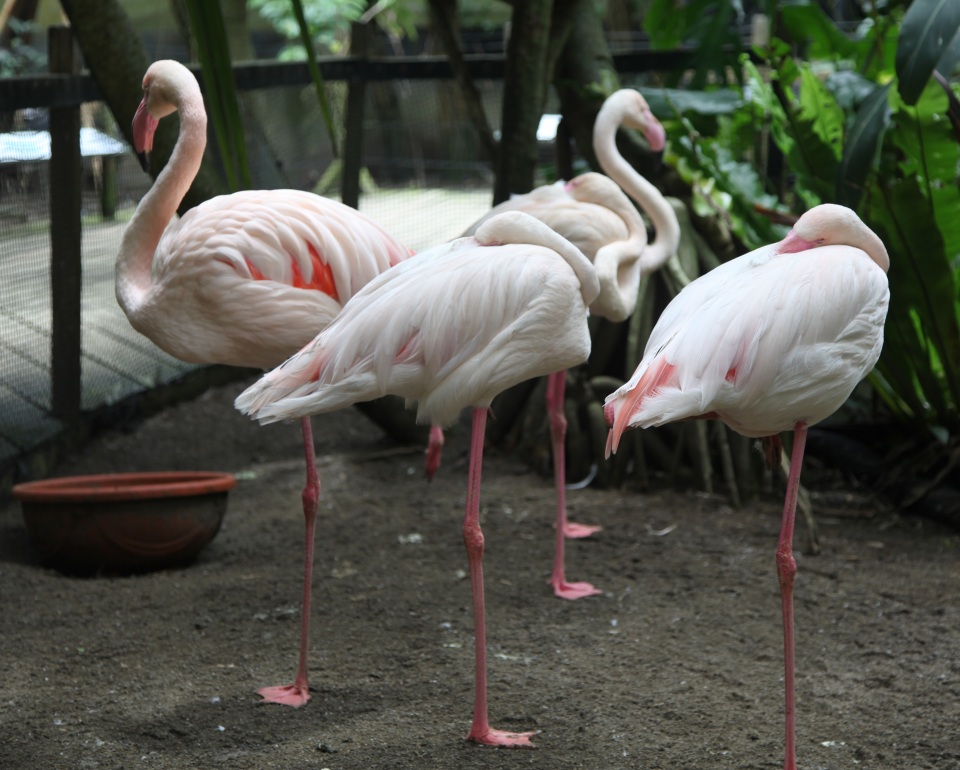 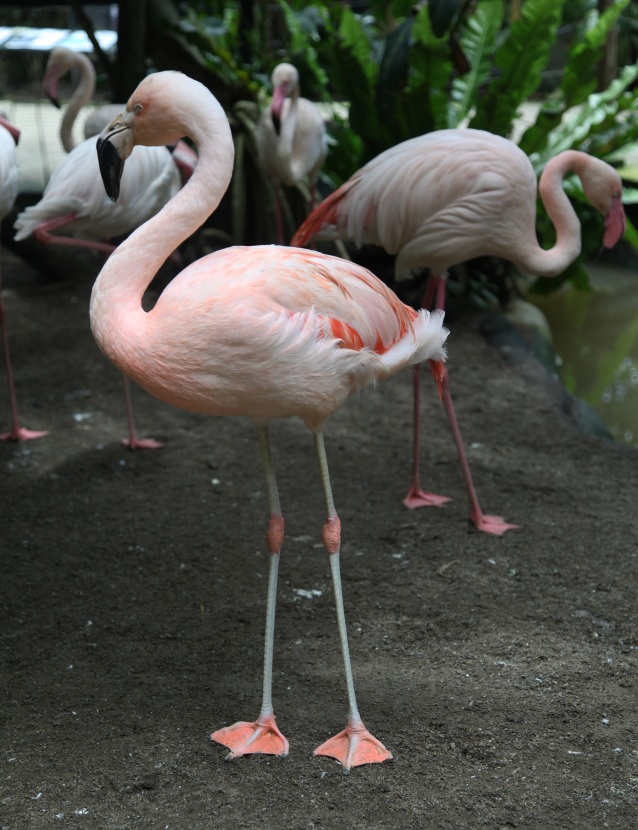 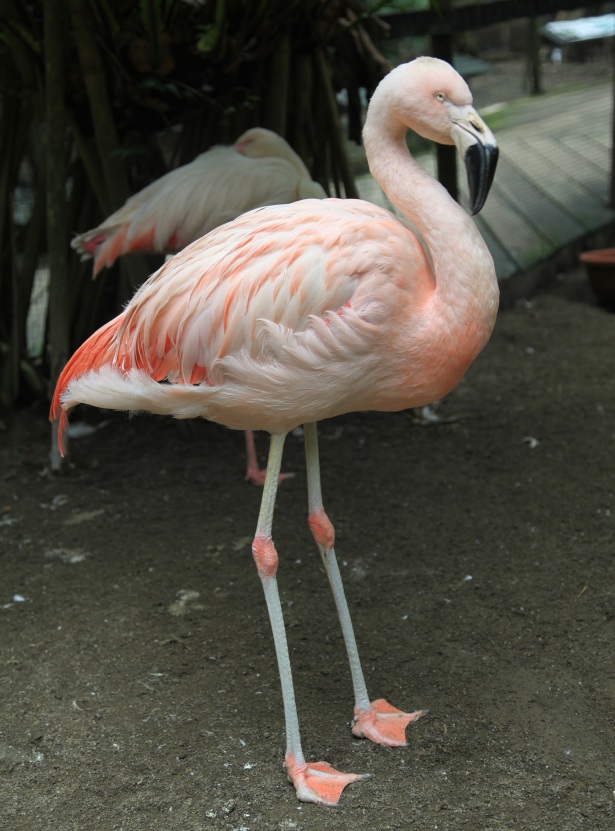  臺中市向上國民中學108學年度藝術才能美術班入學甄試試題 臺中市向上國民中學108學年度藝術才能美術班入學甄試試題科目：素描注意事項：本試題紙上請勿作答。答案請寫（畫）在試卷上。本試題紙與試卷應一併繳回，否則依考試規則扣分。